HALAMAN PENGESAHANJudul Tugas Akhir:PERANCANGAN ASRAMA MAHASISWA UNDIP ( UNDIP Housing )Oleh:Mitsalina GhoisanieNIM. 21020118130092Telah berhasil dipertahankan di hadapan Tim Penguji dan diterima sebagai bagian persyaratan yang diperlukan untuk memperoleh gelar Sarjana Arsitektur pada Program Studi Sarjana Arsitektur, Departemen Arsitektur, Fakultas Teknik, Universitas DiponegoroSemarang, 25 Maret 2022Tim Dosen,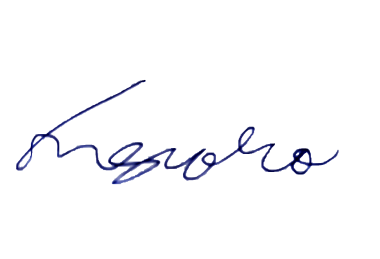 Mengetahui,Ketua Program Studi Sarjana Arsitektur,Departemen Arsitektur, Fakultas Teknik, Universitas DiponegoroProf. Dr. Ir. Erni Setyowati, M.T.NIP. 196704041998022001Pembimbing:Ir. Satrio Nugroho M.SiNIP. 19620327198803 1 004[ …………………. ]Penguji:Prof. Dr. Ir. Atiek Suprapti, M.T.NIP. 19651113199803 2 001[ …………………. ]